LH3. ENGLISH.   5TH / 6TH GRADES.Hello everybody , how are you ?. I hope you are ok. / Kaixo denori, zer moduz zaudete egun hauetan? . I send you some links to work the english subject /  Lan egiteko lotura batzuk  bidaltzen dizkizuetAhalegindu / Try hard/ Animo!!!  Al final  sorpresa. 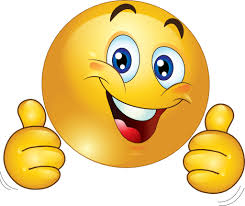 1.Listen the description ,  read it and do the exercises ( multiple choice, true and false/ definitions and questions) / escuchar la descripción , leerlo y hacer los ejercicios ( despues de hacer el primero clickear los sigientes botones cuadrados : multiple choice,true and false ….) . Si no se puede hacer  las tareas on line , contestar en un folio.http://www.koalatext.com/public/index.php/unitsv2/276   listening description2. Now write and short description about yourself/ Ahora escribir una descripción vuestra .3. Dialogue . Listen and do the exercises./ Escuchar el dialogo y hacer los ejercicios.http://www.koalatext.com/public/index.php/unitsv2/227  4. Surpriseeee! This song for you. Listen and sing it very  loud./¡Sorpresa , una canción para que la canteis muy altoooo!. https://www.youtube.com/watch?v=bddBfkS0O7k5. Tones and I – Dance monkey . this time to dance, come onnnnn!/  Ahora para bailar  , animooo!https://www.youtube.com/watch?v=gHUVJKkjmSYWELL DONE FOR YOUR HARD WORK/ ENHORABUENA POR VUESTRO TRABAJO.